ANGENOMMENE TEXTEP8_TA(2017)0283Makrofinanzhilfe für die Republik Moldau ***IAusschuss für internationalen HandelPE601.003Legislative Entschließung des Europäischen Parlaments vom 4. Juli 2017 zu dem Vorschlag für einen Beschluss des Europäischen Parlaments und des Rates über eine Makrofinanzhilfe für die Republik Moldau (COM(2017)0014 – C8-0016/2017 – 2017/0007(COD))(Ordentliches Gesetzgebungsverfahren: erste Lesung)Das Europäische Parlament,–	unter Hinweis auf den Vorschlag der Kommission an das Europäische Parlament und den Rat (COM(2017)0014),–	gestützt auf Artikel 294 Absatz 2 und Artikel 212 des Vertrags über die Arbeitsweise der Europäischen Union, auf deren Grundlage ihm der Vorschlag der Kommission unterbreitet wurde (C8-0016/2017),–	gestützt auf Artikel 294 Absatz 3 des Vertrags über die Arbeitsweise der Europäischen Union,–	unter Hinweis auf die Gemeinsame Erklärung des Europäischen Parlaments und des Rates, die gleichzeitig mit dem Beschluss Nr. 778/2013/EU des Europäischen Parlaments und des Rates vom 12. August 2013 über eine weitere Makrofinanzhilfe für Georgien angenommen wurde, –	unter Hinweis auf die vorläufige Einigung, die gemäß Artikel 69f Absatz 4 seiner Geschäftsordung vom zuständigen Ausschuss angenommen wurde, und auf die vom Vertreter des Rates mit Schreiben vom 15. Juni 2017 gemachte Zusage, den Standpunkt des Europäischen Parlaments gemäß Artikel 294 Absatz 4 des Vertrags über die Arbeitsweise der Europäischen Union zu billigen,–	gestützt auf Artikel 59 seiner Geschäftsordnung,–	unter Hinweis auf den Bericht des Ausschusses für internationalen Handel sowie die Stellungnahmen des Ausschusses für auswärtige Angelegenheiten und des Haushaltsausschusses (A8-0185/2017),1.	legt den folgenden Standpunkt in erster Lesung fest;2.	billigt die dieser Entschließung beigefügte gemeinsame Erklärung des Europäischen Parlaments, des Rates und der Kommission;3.	fordert die Kommission auf, es erneut zu befassen, falls sie ihren Vorschlag ersetzt, entscheidend ändert oder beabsichtigt, ihn entscheidend zu ändern;4.	beauftragt seinen Präsidenten, den Standpunkt des Parlaments dem Rat und der Kommission sowie den nationalen Parlamenten zu übermitteln.P8_TC1-COD(2017)0007Standpunkt des Europäischen Parlaments festgelegt in erster Lesung am 4. Juli 2017 im Hinblick auf den Erlass des Beschlusses (EU) 2017/... des Europäischen Parlaments und des Rates über eine Makrofinanzhilfe für die Republik Moldau(Da Parlament und Rat eine Einigung erzielt haben, entspricht der Standpunkt des Parlaments dem endgültigen Rechtsakt, Beschluss (EU) 2017/1565.)ANHANG ZUR LEGISLATIVEN ENTSCHLIESSUNGGEMEINSAME ERKLÄRUNG des Europäischen Parlaments, des Rates und der KommissionAngesichts der Initiativen in Bezug auf Änderungen am Wahlsystem der Republik Moldau heben das Europäische Parlament, der Rat und die Kommission hervor, dass die Gewährung der Makrofinanzhilfe der Union an die Voraussetzung geknüpft ist, dass der Empfängerstaat sich wirksame demokratische Mechanismen, einschließlich eines parlamentarischen Mehrparteiensystems und des Rechtsstaatsprinzips, zu eigen macht und die Achtung der Menschenrechte garantiert. Die Kommission und der Europäische Auswärtige Dienst überprüfen das Vorliegen dieser Voraussetzung während der gesamten Laufzeit der Makrofinanzhilfe und richten hierbei ihre ganze Aufmerksamkeit darauf, dass die Behörden der Republik Moldau den Empfehlungen der einschlägigen internationalen Partner (insbesondere der Venedig-Kommission und der OSZE bzw. des Büros für demokratische Institutionen und Menschenrechte) nachkommen.Europäisches Parlament2014-2019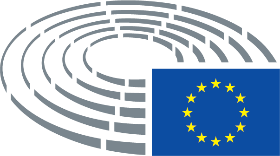 